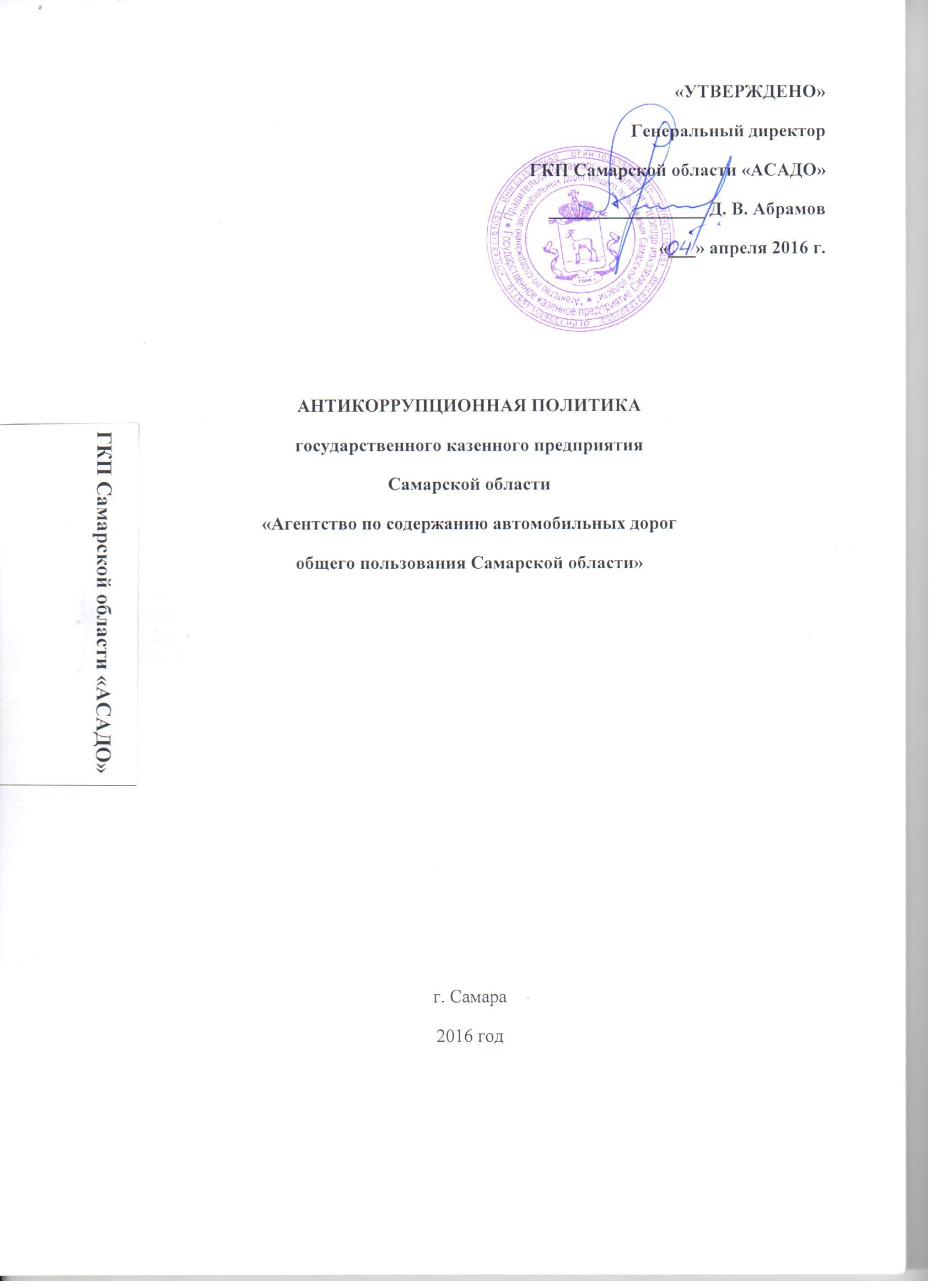 1. НАЗНАЧЕНИЕ ДОКУМЕНТА и ОСНОВНЫЕ ТЕРМИНЫНастоящая Антикоррупционная политика предприятия (далее – «Политика») является базовым документом ГКП Самарской области «АСАДО» (далее – «Предприятие»), определяющим ключевые принципы и требования, направленные на предотвращение коррупции и соблюдение норм применимого антикоррупционного законодательства Предприятием, сотрудниками Предприятия и иными лицами, которые могут действовать от имени Предприятия. Антикоррупционная политика разработана в соответствии с положениями Федерального закона от 25 декабря . N 273-ФЗ "О противодействии коррупции" и методических рекомендаций по разработке и принятию Предприятиями мер по предупреждению и противодействию коррупции, утвержденных Министерством труда и социальной защиты РФ 08 ноября . Настоящая Антикоррупционная политика является внутренним документом Предприятия, направленным на профилактику и пресечение коррупционных правонарушений в деятельности Предприятия. Основными целями внедрения на Предприятии Антикоррупционной политики являются:- минимизация риска вовлечения Предприятия, ее руководства и работников в коррупционную деятельность;- формирование у работников Предприятия независимо от занимаемой должности, контрагентов и иных лиц единообразного понимания политики Предприятия о неприятии коррупции в любых формах и проявлениях;- обобщение и разъяснение основных требований законодательства РФ в области противодействия коррупции, применяемых на Предприятии.1.4. Для достижения поставленных целей устанавливаются следующие задачи внедрения Антикоррупционной политики на Предприятии:- закрепление основных принципов антикоррупционной деятельности;- определение области применения Политики и круга лиц, попадающих под ее действие;- определение должностных лиц Предприятия, ответственных за реализацию Антикоррупционной политики;- определение и закрепление обязанностей работников Предприятия, связанных с предупреждением и противодействием коррупции;- установление перечня реализуемых Предприятием антикоррупционных мероприятий, стандартов и процедур и порядка их выполнения (применения);- закрепление ответственности сотрудников Предприятия за несоблюдение требований Антикоррупционной политики. Политика сформулирована с учетом того обстоятельства, что в России «коррупцией», «коррупционными действиями», «коррупционной деятельностью», считается дача или получение взяток, посредничество в даче или получении взяток, злоупотребление служебным положением или полномочиями, коммерческий подкуп, платежи для упрощения формальностей, незаконное использование должностным лицом своего положения для получения выгоды в виде денежных средств, ценностей, иного имущества, услуг, каких-либо прав для себя или для иных лиц либо незаконное предоставление выгоды или прав этому лицу иными лицами.Основные термины:Коррупция - злоупотребление служебным положением, дача взятки, получение взятки, злоупотребление полномочиями, коммерческий подкуп либо иное незаконное использование физическим лицом своего должностного положения вопреки законным интересам общества и государства в целях получения выгоды в виде денег, ценностей, иного имущества или услуг имущественного характера, иных имущественных прав для себя или для третьих лиц либо незаконное предоставление такой выгоды указанному лицу другими физическими лицами. Коррупцией также является совершение перечисленных деяний от имени или в интересах юридического лица (пункт 1 статьи 1 Федерального закона от 25 декабря . N 273-ФЗ "О противодействии коррупции").Противодействие коррупции - деятельность федеральных органов государственной власти, органов государственной власти субъектов Российской Федерации, органов местного самоуправления, институтов гражданского общества, Предприятий и физических лиц в пределах их полномочий (пункт 2 статьи 1 Федерального закона от 25 декабря . N 273-ФЗ "О противодействии коррупции"):а) по предупреждению коррупции, в том числе по выявлению и последующему устранению причин коррупции (профилактика коррупции);б) по выявлению, предупреждению, пресечению, раскрытию и расследованию коррупционных правонарушений (борьба с коррупцией);в) по минимизации и (или) ликвидации последствий коррупционных правонарушений.Предупреждение коррупции - деятельность Предприятия, направленная на введение элементов корпоративной культуры, организационной структуры, правил и процедур, регламентированных внутренними нормативными документами, обеспечивающих недопущение коррупционных правонарушений.Организация - юридическое лицо независимо от формы собственности, организационно-правовой формы и отраслевой принадлежности.Контрагент - любое российское или иностранное юридическое или физическое лицо, с которым Предприятие вступает в договорные отношения, за исключением трудовых отношений.Взятка - получение должностным лицом лично или через посредника денег, ценных бумаг, иного имущества либо в виде незаконных оказания ему услуг имущественного характера, предоставления иных имущественных прав за совершение действий (бездействие) в пользу взяткодателя или представляемых им лиц, если такие действия (бездействие) входят в служебные полномочия должностного лица либо если оно в силу должностного положения может способствовать таким действиям (бездействию), а равно за общее покровительство или попустительство по службе.Коммерческий подкуп - незаконные передача лицу, выполняющему управленческие функции в коммерческой или иной организации, денег, ценных бумаг, иного имущества, оказание ему услуг имущественного характера, предоставление иных имущественных прав за совершение действий (бездействие) в интересах дающего в связи с занимаемым этим лицом служебным положением (часть 1 статьи 204 Уголовного кодекса Российской Федерации).Комплаенс - обеспечение соответствия деятельности Предприятия требованиям, налагаемым на него российским и зарубежным законодательством, иными обязательными для исполнения регулирующими документами, а также создание на Предприятии механизмов анализа, выявления и оценки рисков коррупционно опасных сфер деятельности и обеспечение комплексной защиты Предприятии.Конфликт интересов - ситуация, при которой личная заинтересованность (прямая или косвенная) работника (представителя Предприятии) влияет или может повлиять на надлежащее исполнение им должностных (трудовых) обязанностей и при которой возникает или может возникнуть противоречие между личной заинтересованностью работника (представителя Предприятии) и правами и законными интересами Предприятия, способное привести к причинению вреда правам и законным интересам, имуществу и (или) деловой репутации Предприятии, работником (представителем Предприятия) которой он является.Личная заинтересованность работника (представителя Предприятии) - заинтересованность работника (представителя Предприятии), связанная с возможностью получения работником (представителем Предприятии) при исполнении должностных обязанностей доходов в виде денег, ценностей, иного имущества или услуг имущественного характера, иных имущественных прав для себя или для третьих лиц.3. Основные принципы антикоррупционной деятельности Предприятии3.1. В соответствии со ст. 3 Федерального закона от 25 декабря . N 273-ФЗ "О противодействии коррупции" противодействие коррупции в Российской Федерации основывается на следующих основных принципах:1) признание, обеспечение и защита основных прав и свобод человека и гражданина;2) законность;3) публичность и открытость деятельности государственных органов и органов местного самоуправления;4) неотвратимость ответственности за совершение коррупционных правонарушений;5) комплексное использование политических, организационных, информационно-пропагандистских, социально-экономических, правовых, специальных и иных мер;6) приоритетное применение мер по предупреждению коррупции;7) сотрудничество государства с институтами гражданского общества, международными Предприятиями и физическими лицами.3.2. Система мер противодействия коррупции в Предприятии основывается на следующих принципах:а) Принцип соответствия Антикоррупционной политики Предприятия действующему законодательству и общепринятым нормам: соответствие реализуемых антикоррупционных мероприятий Конституции РФ, заключенным Российской Федерацией международным договорам, Федеральному закону от 25 декабря 2008 г. N 273-ФЗ "О противодействии коррупции" и иным нормативным правовым актам, применяемым на Предприятии.б) Принцип личного примера руководства Предприятия: руководство Предприятия должно формировать этический стандарт непримиримого отношения к любым формам и проявлениям коррупции на всех уровнях, подавая пример своим поведением.в) Принцип вовлеченности работников: активное участие работников Предприятии независимо от должности в формировании и реализации антикоррупционных стандартов и процедур.г) Принцип нулевой толерантности: неприятие на Предприятии коррупции в любых формах и проявлениях.д) Принцип соразмерности антикоррупционных процедур риску коррупции: разработка и выполнение комплекса мероприятий, позволяющих снизить вероятность вовлечения Предприятия, ее руководителей и работников в коррупционную деятельность, осуществляется с учетом степени выявленного риска.е) Принцип периодической оценки рисков: в Предприятии на периодической основе осуществляется выявление и оценка коррупционных рисков, характерных для деятельности Предприятии в целом и для отдельных ее подразделений в частности.ж) Принцип обязательности проверки контрагентов: на Предприятии на постоянной основе осуществляется проверка контрагентов на предмет их терпимости к коррупции, в том числе осуществляется проверка наличия у них собственных антикоррупционных мероприятий или политик, их готовность соблюдать требования настоящей Политики и включать в договоры антикоррупционные условия (оговорки), а также оказывать взаимное содействие для этичного ведения бизнеса и предотвращения коррупции.з) Принцип открытости: информирование контрагентов, партнеров и общественности о принятых на Предприятии антикоррупционных стандартах ведения деятельности.и) Принцип постоянного контроля и регулярного мониторинга: регулярное осуществление мониторинга эффективности внедренных антикоррупционных стандартов и процедур, а также контроля за их исполнением.к) Принцип ответственности и неотвратимости наказания: неотвратимость наказания для работников Предприятии вне зависимости от занимаемой должности, стажа работы и иных условий в случае совершения ими коррупционных правонарушений в связи с исполнением трудовых обязанностей, а также персональная ответственность руководства Предприятии за реализацию внутриорганизационной антикоррупционной политики.4. Область применения политики и круг лиц, попадающих под ее действие4.1. Основным кругом лиц, попадающих под действие Политики, являются работники Предприятия, находящиеся с ней в трудовых отношениях, вне зависимости от занимаемой должности и выполняемых функций.4.2. Положения настоящей Антикоррупционной политики могут распространяться на иных физических и (или) юридических лиц, с которыми Предприятия вступает в договорные отношения, в случае если это закреплено в договорах, заключаемых Предприятием с такими лицами.5. Должностные лица Предприятии, ответственные за реализацию антикоррупционной политики5.1. Генеральный директор Предприятия исходя из установленных задач, специфики деятельности, штатной численности, организационной структуры Предприятия назначает лицо, ответственное за реализацию Антикоррупционной политики.5.2. Основные обязанности лица, ответственного за реализацию Антикоррупционной политики:- подготовка рекомендаций для принятия решений по вопросам противодействия коррупции на Предприятии;- подготовка предложений, направленных на устранение причин и условий, порождающих риск возникновения коррупции на Предприятии;- разработка и представление на утверждение генерального директора проектов локальных нормативных актов, направленных на реализацию мер по предупреждению коррупции;- проведение контрольных мероприятий, направленных на выявление коррупционных правонарушений работниками Предприятия;- организация проведения оценки коррупционных рисков;- прием и рассмотрение сообщений о случаях склонения работников к совершению коррупционных правонарушений в интересах или от имени иной организации, а также о случаях совершения коррупционных правонарушений работниками, контрагентами Предприятии или иными лицами;- организация работы по заполнению и рассмотрению деклараций о конфликте интересов;- организация обучающих мероприятий по вопросам профилактики и противодействия коррупции и индивидуального консультирования работников;- оказание содействия уполномоченным представителям контрольно-надзорных и правоохранительных органов при проведении ими инспекционных проверок деятельности Предприятия по вопросам предупреждения и противодействия коррупции;- оказание содействия уполномоченным представителям правоохранительных органов при проведении мероприятий по пресечению или расследованию коррупционных преступлений, включая оперативно-розыскные мероприятия;- организация мероприятий по вопросам профилактики и противодействия коррупции;- индивидуальное консультирование работников;- участие в организации антикоррупционной пропаганды;- проведение оценки результатов антикоррупционной работы и подготовка соответствующих отчетных материалов для генерального директора Предприятия.6. Обязанности работников, связанные с предупреждением и противодействием коррупции6.1. Все работники вне зависимости от должности и стажа работы на Предприятии в связи с исполнением своих должностных обязанностей должны:- руководствоваться положениями настоящей Политики и неукоснительно соблюдать ее принципы и требования;- воздерживаться от совершения и (или) участия в совершении коррупционных правонарушений в интересах или от имени Предприятии;- воздерживаться от поведения, которое может быть истолковано окружающими как готовность совершить или участвовать в совершении коррупционного правонарушения в интересах или от имени Предприятии;- незамедлительно информировать лицо, ответственное за реализацию Антикоррупционной политики, о случаях склонения работника к совершению коррупционных правонарушений;- незамедлительно информировать лицо, ответственное за реализацию Антикоррупционной политики, о ставшей известной работнику информации о случаях совершения коррупционных правонарушений другими работниками, контрагентами Предприятия или иными лицами, связанными с деятельностью предприятия;- сообщить ответственному лицу о возможности возникновения либо возникшем у работника конфликте интересов.7. Реализуемые Предприятием антикоррупционные мероприятия8. Внедрение стандартов поведения работников Предприятии8.1. В целях внедрения антикоррупционных стандартов поведения среди сотрудников, на Предприятии устанавливаются общие правила и принципы поведения работников, затрагивающие этику деловых отношений и направленные на формирование этичного, добросовестного поведения работников и Предприятия в целом.Такие общие правила и принципы поведения закрепляются в Кодексе этики и служебного поведения работников Предприятии, утвержденном руководителем Предприятия.9. Выявление и урегулирование конфликта интересов9.1. Своевременное выявление конфликта интересов в деятельности работников Предприятия является одним из ключевых элементов предотвращения коррупционных правонарушений.В целях установления порядка выявления и урегулирования конфликтов интересов, возникающих у работников в ходе выполнения ими трудовых обязанностей, на Предприятии утверждается Положение о конфликте интересов.10. Правила обмена деловыми подарками и знаками делового гостеприимства10.1. В целях исключения оказания влияния третьих лиц на деятельность работников Предприятия при осуществлении ими трудовой деятельности, а также нарушения норм действующего антикоррупционного законодательства РФ, на Предприятии утверждаются Правила обмена деловыми подарками и знаками делового гостеприимства.11. Оценка коррупционных рисков11.1. Целью оценки коррупционных рисков является определение конкретных обстоятельств в деятельности Предприятия, при реализации которых наиболее высока вероятность совершения работниками Предприятия коррупционных правонарушений как в целях получения личной выгоды, так и в целях получения незаконной выгоды Предприятием.11.2. Оценка коррупционных рисков является важнейшим элементом Антикоррупционной политики. Она позволяет обеспечить соответствие реализуемых антикоррупционных мероприятий специфике деятельности Предприятия и рационально использовать ресурсы, направляемые на проведение работы по профилактике коррупции.11.3. Оценка коррупционных рисков проводится на Предприятии на регулярной основе.11.4. Порядок проведения оценки коррупционных рисков:- определить основные направления деятельности Предприятия, в которых существует вероятность возникновения коррупционных рисков;- выделить "критические точки" - для каждого направления определить те элементы, при реализации которых наиболее вероятно возникновение коррупционных правонарушений.- для каждого направления, реализация которого связана с коррупционным риском, составить описание возможных коррупционных правонарушений, включающее:- характеристику выгоды или преимущества, которое может быть получено Предприятием и/или ее отдельными работниками при совершении "коррупционного правонарушения";- должности на Предприятии, которые являются "ключевыми" для совершения коррупционного правонарушения, - участие каких должностных лиц Предприятии необходимо, чтобы совершение коррупционного правонарушения стало возможным;- вероятные формы осуществления коррупционных платежей.- на основании проведенного анализа подготовить "карту коррупционных рисков Предприятия" - сводное описание "критических точек" и возможных коррупционных правонарушений.- сформировать перечень должностей, связанных с высоким коррупционным риском. В отношении работников, замещающих такие должности, могут быть установлены специальные антикоррупционные процедуры и требования.- разработать комплекс мер по устранению или минимизации коррупционных рисков. 12. Консультирование и обучение работников Предприятия12.1. При организации обучения работников по вопросам профилактики и противодействия коррупции необходимо учитывать цели и задачи обучения, категорию обучаемых, вид обучения в зависимости от времени его проведения.12.2. Цели и задачи обучения определяют тематику и форму занятий.Тематика:- коррупция в государственном и частном секторах экономики;- юридическая ответственность за совершение коррупционных правонарушений;- ознакомление с требованиями законодательства и внутренними документами Предприятии по вопросам противодействия коррупции и порядком их применения в деятельности Предприятия;- выявление и разрешение конфликта интересов при выполнении трудовых обязанностей;- поведение в ситуациях коррупционного риска, в частности, в случаях вымогательства взятки со стороны должностных лиц государственных и муниципальных, иных организаций;- взаимодействие с правоохранительными органами по вопросам профилактики и противодействия коррупции.12.3. В зависимости от времени проведения можно выделить следующие виды обучения:- обучение по вопросам профилактики и противодействия коррупции непосредственно после приема на работу;- обучение при назначении работника на иную, более высокую должность, предполагающую исполнение обязанностей, связанных с предупреждением и противодействием коррупции;- периодическое обучение работников Предприятии с целью поддержания их знаний и навыков в сфере противодействия коррупции на должном уровне;- дополнительное обучение в случае выявления провалов в реализации антикоррупционной политики, одной из причин которых является недостаточность знаний и навыков работников в сфере противодействия коррупции.12.4. Консультирование по вопросам противодействия коррупции осуществляется в индивидуальном порядке лицом, ответственным за антикоррупционную деятельность на предприятии. Данные консультации проводятся строго в конфиденциальном порядке.13. Внутренний контроль и аудит13.1. Федеральным законом от 6 декабря 2011 г. N 402-ФЗ "О бухгалтерском учете" установлена обязанность для всех Предприятий осуществлять внутренний контроль хозяйственных операций.13.2. Система внутреннего контроля Предприятия способствует профилактике и выявлению коррупционных правонарушений в деятельности Предприятия. При этом наибольший интерес представляет реализация таких задач системы внутреннего контроля и аудита, как обеспечение надежности и достоверности финансовой (бухгалтерской) отчетности Предприятия и обеспечение соответствия деятельности Предприятии требованиям нормативных правовых актов и локальных нормативных актов Предприятия. Для этого система внутреннего контроля и аудита учитывает требования Антикоррупционной политики, реализуемой Предприятием, в том числе:- проверка соблюдения различных организационных процедур и правил деятельности, которые значимы с точки зрения работы по профилактике и предупреждению коррупции;- контроль документирования операций хозяйственной деятельности Предприятия;- проверка экономической обоснованности осуществляемых операций в сферах коррупционного риска.13.3. Контроль документирования операций хозяйственной деятельности прежде всего связан с обязанностью ведения финансовой (бухгалтерской) отчетности Предприятия и направлен на предупреждение и выявление соответствующих нарушений: составления неофициальной отчетности, использования поддельных документов, записи несуществующих расходов, отсутствия первичных учетных документов, исправлений в документах и отчетности, уничтожения документов и отчетности ранее установленного срока и т. д.13.4. Проверка экономической обоснованности осуществляемых операций в сферах коррупционного риска проводится при совершении любых сделок, в том числе в отношении обмена деловыми подарками, представительских расходов, благотворительных пожертвований, вознаграждений внешним консультантам и других сфер. При этом следует обращать внимание на наличие обстоятельств - индикаторов неправомерных действий, например:- оплата услуг, характер которых не определен либо вызывает сомнения;- предоставление дорогостоящих подарков, оплата транспортных, развлекательных услуг, выдача на льготных условиях займов, предоставление иных ценностей или благ внешним консультантам, государственным или муниципальным служащим, работникам аффилированных лиц и контрагентов;- выплата посреднику или внешнему консультанту вознаграждения, размер которого превышает обычную плату для Предприятия или плату для данного вида услуг;- закупки или продажи по ценам, значительно отличающимся от рыночных;- сомнительные платежи наличными.14. Меры по предупреждению коррупции при взаимодействии с Предприятиями-контрагентами и филиалах14.1. В антикоррупционной работе Предприятия, осуществляемой при взаимодействии с организациями-контрагентами, выделяются два направления. Первое из них заключается в установлении и сохранении деловых отношений с теми организациями, которые ведут деловые отношения в добросовестной и честной манере, заботятся о собственной репутации, демонстрируют поддержку высоким этическим стандартам при ведении бизнеса, реализуют собственные меры по противодействию коррупции, участвуют в коллективных антикоррупционных инициативах. В этом случае на Предприятии внедряются специальные процедуры проверки контрагентов в целях снижения риска вовлечения Предприятия в коррупционную деятельность и иные недобросовестные практики в ходе отношений с контрагентами. В том числе такая проверка может представлять собой сбор и анализ находящихся в открытом доступе сведений о потенциальных организациях-контрагентах: их репутации в деловых кругах, длительности деятельности на рынке, участия в коррупционных скандалах и т. п. Другое направление антикоррупционной работы при взаимодействии с Предприятиями-контрагентами заключается в распространении антикоррупционных программ, политик, стандартов поведения, процедур и правил осуществляется в отношении филиалов Предприятия.14.2. На Предприятии осуществляется информирование общественности о степени внедрения и успехах в реализации антикоррупционных мер, в том числе посредством размещения соответствующих сведений на официальном сайте Предприятия.15. Сотрудничество с правоохранительными органами в сфере противодействия коррупции15.1. Сотрудничество с правоохранительными органами является важным показателем действительной приверженности Предприятия декларируемым антикоррупционным стандартам поведения.15.2. Предприятие принимает на себя публичное обязательство сообщать в соответствующие правоохранительные органы о случаях совершения коррупционных правонарушений, о которых Предприятие (работникам Предприятия) стало известно.15.3. Предприятие принимает на себя обязательство воздерживаться от каких-либо санкций в отношении своих сотрудников, сообщивших в правоохранительные органы о ставшей им известной в ходе выполнения трудовых обязанностей информации о подготовке или совершении коррупционного правонарушения.15.4. Сотрудничество с правоохранительными органами также проявляется в форме:- оказания содействия уполномоченным представителям контрольно-надзорных и правоохранительных органов при проведении ими инспекционных проверок деятельности Предприятии по вопросам предупреждения и противодействия коррупции;- оказания содействия уполномоченным представителям правоохранительных органов при проведении мероприятий по пресечению или расследованию коррупционных преступлений, включая оперативно-розыскные мероприятия.15.5. Руководству Предприятии и ее сотрудникам следует оказывать поддержку в выявлении и расследовании правоохранительными органами фактов коррупции, предпринимать необходимые меры по сохранению и передаче в правоохранительные органы документов и информации, содержащей данные о коррупционных правонарушениях. При подготовке заявительных материалов и ответов на запросы правоохранительных органов к данной работе привлекаются специалисты в соответствующей области права.Руководство и сотрудники не должны допускать вмешательства в выполнение служебных обязанностей должностными лицами судебных или правоохранительных органов.16. Ответственность сотрудников за несоблюдение требований антикоррупционной политики16.1. Предприятие и все его сотрудники должны соблюдать нормы действующего антикоррупционного законодательства РФ, в том числе Уголовного кодекса РФ, Кодекса Российской Федерации об административных правонарушениях, Федерального закона от 25 декабря 2008 г. N 273-ФЗ "О противодействии коррупции".16.2. Все работники Предприятия вне зависимости от занимаемой должности несут ответственность, предусмотренную действующим законодательством РФ, за соблюдение принципов и требований настоящей Политики.16.3. Лица, виновные в нарушении требований настоящей Политики, могут быть привлечены к дисциплинарной, административной, гражданско-правовой и уголовной ответственности.17. Порядок пересмотра и внесения изменений в антикоррупционную политику Предприятии17.1. Предприятие осуществляет регулярный мониторинг эффективности реализации Антикоррупционной политики. Должностное лицо, на которое возложены функции по профилактике и противодействию коррупции, ежегодно представляет генеральному директору соответствующий отчет, на основании которого в настоящую Политику могут быть внесены изменения и дополнения.17.2. Пересмотр принятой Антикоррупционной политики может проводиться в случае внесения соответствующих изменений в действующее законодательство РФ.	Приложения:1. Кодекс этики и служебного поведения работников ГКП Самарской области «АСАДО».2. Положение о конфликте интересов на предприятии.3. Правила, регламентирующие вопросы обмена деловыми подарками и знаками делового гостеприимства.4. Антикоррупционная оговорка (приложение к договору).НаправлениеМероприятиеНормативное обеспечение, закрепление стандартов поведения и декларация намеренийРазработка и принятие кодекса этики и служебного поведения работников ПредприятияНормативное обеспечение, закрепление стандартов поведения и декларация намеренийРазработка декларации о конфликте интересовНормативное обеспечение, закрепление стандартов поведения и декларация намеренийРазработка и принятие правил, регламентирующих вопросы обмена деловыми подарками и знаками делового гостеприимстваНормативное обеспечение, закрепление стандартов поведения и декларация намеренийВведение в договоры, связанные с хозяйственной деятельностью Предприятии, стандартной антикоррупционной оговоркиРазработка и введение специальных антикоррупционных процедурВведение процедуры информирования работниками работодателя о случаях склонения их к совершению коррупционных нарушений и порядка рассмотрения таких сообщений, включая создание доступных каналов передачи обозначенной информации (ящик для обращений, личный прием лица, ответственного за антикоррупционную деятельность на предприятии, посредством использования электронной почты)Разработка и введение специальных антикоррупционных процедурВведение процедуры информирования работодателя о ставшей известной работнику информации о случаях совершения коррупционных правонарушений другими работниками, контрагентами Предприятия или иными лицами, и порядка рассмотрения таких сообщений, включая создание доступных каналов передачи обозначенной информации(ящик для обращений, личный прием лица, ответственного за антикоррупционную деятельность на предприятии, посредством использования электронной почты)Разработка и введение специальных антикоррупционных процедурВведение процедуры информирования работниками работодателя о возникновении конфликта интересов и порядка урегулирования выявленного конфликта интересов(ящик для обращений, личный прием лица, ответственного за антикоррупционную деятельность на предприятии, посредством использования электронной почты)Разработка и введение специальных антикоррупционных процедурВведение процедур защиты работников, сообщивших о коррупционных правонарушениях в деятельности Предприятии, от формальных и неформальных санкцийРазработка и введение специальных антикоррупционных процедурПроведение периодической оценки коррупционных рисков в целях выявления сфер деятельности Предприятии, наиболее подверженных таким рискам, и разработки соответствующих антикоррупционных мерОбучение и информирование работниковЕжегодное ознакомление работников под роспись с нормативными документами, регламентирующими вопросы предупреждения и противодействия коррупции в ПредприятииОбучение и информирование работниковПроведение обучающих мероприятий по вопросам профилактики и противодействия коррупцииОбучение и информирование работниковОрганизация индивидуального консультирования работников по вопросам применения (соблюдения) антикоррупционных стандартов и процедурОбеспечение соответствия системы внутреннего контроля и аудита Предприятия требованиям антикоррупционной политики ПредприятияОсуществление регулярного контроля соблюдения внутренних процедурОбеспечение соответствия системы внутреннего контроля и аудита Предприятия требованиям антикоррупционной политики ПредприятияОсуществление регулярного контроля данных бухгалтерского учета, наличия и достоверности первичных документов бухгалтерского учетаОбеспечение соответствия системы внутреннего контроля и аудита Предприятия требованиям антикоррупционной политики ПредприятияОсуществление регулярного контроля экономической обоснованности расходов в сферах с высоким коррупционным риском, в том числе обмен деловыми подарками, представительские расходы, благотворительные пожертвования, вознаграждения внешним консультантам и т. п.Оценка результатов проводимой антикоррупционной работы и распространение отчетных материаловПроведение регулярной оценки результатов работы по противодействию коррупцииОценка результатов проводимой антикоррупционной работы и распространение отчетных материаловПодготовка и распространение отчетных материалов о проводимой работе и достигнутых результатах в сфере противодействия коррупции